EMEFEI_________________________________________________________________NOME: ______________________________ Nº ____ 6º___ PROF._________________ARTE- ATIVIDADE 5Leia e copie o texto sobre a pintura rupestre no caderno de matéria.ATIVIDADEFaça um desenho de cada grupo (motivos naturalistas e motivos geométricos).OBS: Fazer os desenhos no caderno de desenho ou folha sulfite.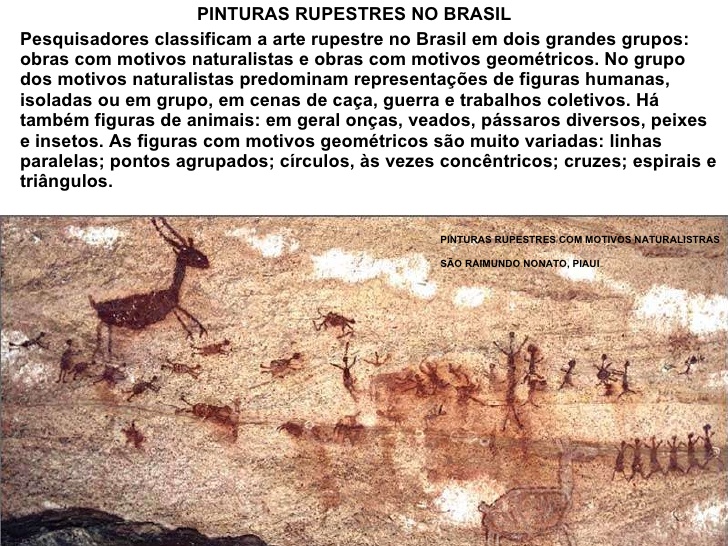 